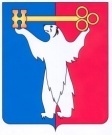 АДМИНИСТРАЦИЯ ГОРОДА НОРИЛЬСКАКРАСНОЯРСКОГО КРАЯРАСПОРЯЖЕНИЕ24.11.2022	 г. Норильск	         № 7696	В целях актуализации состава Общественного совета для обсуждения проектов программ профилактики рисков причинения вреда (ущерба) охраняемым законом ценностям,	1. Внести в распоряжение Администрации города Норильска от 25.07.2022                № 4251 «О создании при Администрации города Норильска Общественного совета для обсуждения проектов программ профилактики рисков причинения вреда (ущерба) охраняемым законом ценностям» (далее – Распоряжение) следующее изменение:1.1. Состав Общественного совета для обсуждения проектов программ профилактики рисков причинения вреда (ущерба) охраняемым законом ценностям, утвержденный Распоряжением, изложить в редакции согласно приложению к настоящему распоряжению.2. Разместить настоящее распоряжение на официальном сайте муниципального образования город Норильск.Глава города Норильска								  Д.В. Карасев								Приложение								к распоряжению 												Администрации города Норильска 								от 24.11.2022 № 7696								УТВЕРЖДЕН								распоряжением								Администрации города Норильска								от 25.07.2022 № 4251СоставОбщественного совета для обсуждения проектов программ профилактикирисков причинения вреда (ущерба) охраняемым законом ценностямПредседатель Общественного совета:Коваль Денис ВячеславовичЧлены Общественного совета:Бердюгин Игорь Романович;Босенко Андрей Борисович;Губарев Дмитрий Александрович;Захватихата Лада Викторовна;Кононченко Юрий Александрович;Потапенко Роман Александрович.О внесении изменения в распоряжение Администрации города Норильска от 25.07.2022 № 4251